Дифференцированный зачетКонтрольные задания: 1.Изучением  основных закономерностей рационального взаимодействия общества и природы занимается наука…А )охрана природы;Б) биология;В) экология;Г) экологические основы природопользования2.Укажите результат воздействия человека на атмосферу…А) кислотные дожди;Б) обеднение представителей биосферы;В) изменение химического, физического состава воды мирового океана;Г) образование карьеров, отвалов.3.Изменение природы в результате прямого воздействия хозяйственной деятельности человека на природные объекты и явления, называется _____ воздействием.А) косвенным;Б) стабилизирующим;В) прямым;Г) конструктивным.4.Закончите предложение. Появление в природной среде новых компонентов, вызванное деятельностью человека и природных явлений, характеризуется понятием ...А) загрязнение;Б) изменение физических параметров;В) истощение химических параметров;Г) изменение биологических параметров.5.К глобальным экологическим проблемам  биосферы следует отнести…А) ядерные взрывы;Б) загрязнение мирового океана;В) акклиматизацию животных;Г) образование смога.6.Почему человечество в ближайшие годы может столкнуться с нехваткой сырья?А) недостаточно изучены ресурсы земли;Б) запасы полезных ископаемых ограничены;В) усложняются условия добычи полезных ископаемых;Г) потребление растет быстрее, чем добыча ресурсов.                                                 7.Назовите признак, который не положен в основу классификации природных ресурсов:А) по происхождению;Б) по использованию;В) по истощаемости;Г) по возобновляемости.                                                                                                 8.В понятие рационального природопользования не входит…А) очистка сточных водБ) экономное использование природных ресурсовВ) получение железа из полиметаллических руд   Г) соблюдение природоохранного законодательства                                                                 9.Какое из направлений перечисленных ниже, является примером рационального природопользования?А) полное извлечение полезных ископаемых из земных недр;Б) получение из нефти различных видов топлива для двигателей;В) увеличение сельскохозяйственных площадей путем выжигания лесов;Г) прекращение обработки истощенных земель.                                                         10.Какие позиции не определяют поведение экологического прогнозирования…А) человекБ) развитие производственной базыВ) здоровьеГ) качество окружающей среды11.Определите материальный вид модели:графический;имитационный;физический;кибернетический.				12.Какая характеристика соответствует определению «моделирование»?материальный или мысленно представленный объект;процесс построения, изучения и применения моделей;предсказание изменений природно-ресурсного потенциала;оценка реакции окружающей среды. 			13.Укажите, какое определение дает наиболее полное понятие «экологический мониторинг»?система наблюдений, оценки и прогноза, позволяющая выявить изменение состояния окружающей среды под влиянием антропогенной деятельности;пакет документов, позволяющий регламентировать хозяйственную деятельность человечества.	14.Мониторинг, проводимый в особо опасных зонах, называется ...глобальный;региональный;импактный; базовый.				15.Какой закон лежит в основе системы экологического законодательства?закон «Об экологической экспертизе»закон   «Об особо охраняемых территориях»земельный кодексзакон «Об охране окружающей среды»	16.Какими причинами было вызвано принятие закона РФ «Об охране окружающей среды»?экономический кризис;переход к рынку;сокращение производственных мощностей;НТП.		17.Определите, какие характеристики не соответствуют ООПТ?объекты общенационального достоянияимеют особое природоохранное, культурное, научное значениеустановлен режим особой охраныгеографическое положение 		18.В каком документе отражены приоритетные направления ООПТ?Конституция РФЗакон «Об охране окружающей среды»Земельный кодекс Лесной кодекс		19.Закончите предложение. Природный комплекс, предназначенный для сохранения или воспроизводства одних видов природных ресурсов в сочетании с ограниченным и согласованным использованием других видов ресурсов, называется ...ГП Заказник;                   памятник природы;национальный парк;  заповедник			20.К национальным объектам окружающей среды относятся….озеро Байкал.						Мировой океан;Антарктидаближний космос21.Укажите организацию, которая является специальным органом по охране окружающей среды при ООН:МАГАТЭ          ВОЗ       ЮНЕСКОЮНЕП				22.Устойчивое развитие представляет такое развитие человечества, при котором удовлетворение потребностей осуществляется без ...ущерба для будущих поколенийзагрязнения окружающей среды улучшения качества жизниповышения уровня здоровья                                	23.Укажите основные направления перехода РФ к устойчивому развитию:создание правовой системы перехода;разработка системы стимулирования хозяйственной деятельности и установление пределов;оценка хозяйственной емкости локальных и региональных экосистем страны, определение допустимого на них воздействия;формирование эффективной системы пропаганды и создание соответствующей системы воспитания.24.Крупнейшей международной межправительственной организацией является…ЮНЕПООНВОЗМСОП 25 Задание: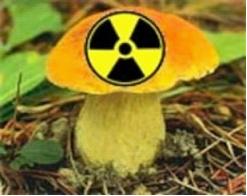 После аварии на Чернобыльской АЭС сотни тысяч гектаров лесов оказались загрязнены долгоживущими радионуклидами. В этих лесах теперь растут опасные для здоровья радиоактивные грибы и ягоды. Радиоактивного цезия-137 в грибах в 20 и более раз больше, чем в почве. Употребление людьми в пищу таких грибов может серьезно сказаться на их здоровье и потомстве из-за длительного, на десятилетия, внутреннего облучения организма ионизирующей радиацией. 1. Наиболее чувствительными к радиоактивному облучению являются …Варианты ответа:3. После этой аварии большие территории на стыке границ Украины, России и Белоруссии подверглись ________ загрязнению. Критерии оценкиЗа каждый правильный ответ – 1 балл. За неправильный ответ – 0 баллов.эмбрионы и детиэмбрионы и детивзрослые мужчинывзрослые мужчиныстарики после 70 летстарики после 70 летвзрослые женщинывзрослые женщины2. Регулярное употребление в пищу радиоактивных даров леса значительно увеличивает риск возникновения …Варианты ответа:2. Регулярное употребление в пищу радиоактивных даров леса значительно увеличивает риск возникновения …Варианты ответа:Процент результативности (правильных ответов)Качественная оценка индивидуальных образовательных достиженийКачественная оценка индивидуальных образовательных достиженийПроцент результативности (правильных ответов)балл (отметка)вербальный аналог90 ÷ 1005отлично80 ÷ 894хорошо70 ÷ 793удовлетворительноменее 702не удовлетворительно